     Tutor Lesson Log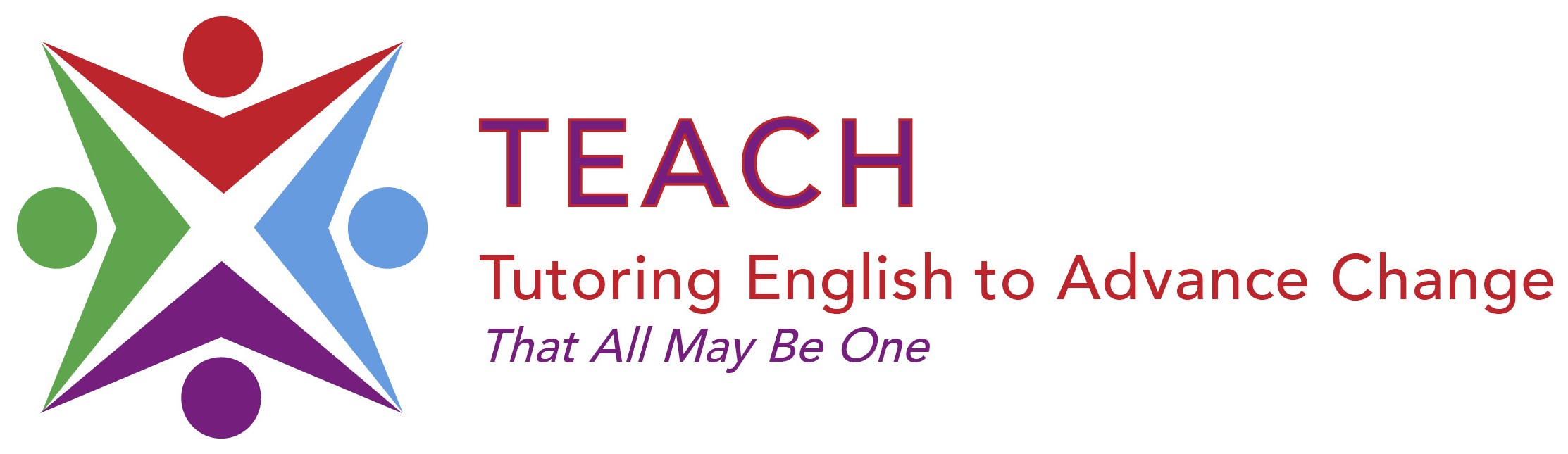 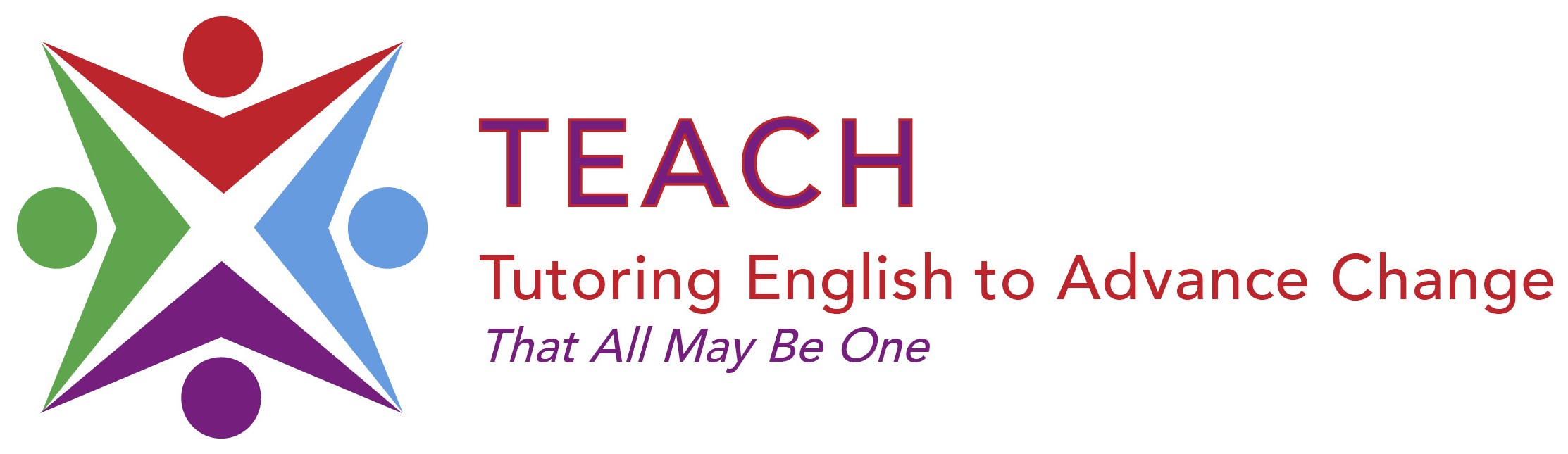           FY 2021-2022TUTOR _________________________________________  		STUDENT: _____________________________________________Please record the date and time of your meetings, length of your meetings, and a short description of your activity, i.e. talked about weather terminology and practiced small talk about the weather.  If you are meeting in person, please be sure that you have checked the appropriate Covid-19 statements for each meeting. Please submit this form at the end of each term to your Program Manager (August, December, May).*COVID-19 Questions for In-Person Session (Both Tutor and Student Must Affirm at Each In-Person Session by Placing a Check Mark by Affirmation Statement)1.  I do not have any symptoms of COVID-19, ex. fever, coughing, shortness of breath, loss of taste or smell.2. I have not had any contact with someone diagnosed with COVID-19 in the last two weeks.3. I have not travelled out of the country in the last two weeks.Tutors are welcome to meet with their students in-person if they would like to do so as long as:You and you student take the precautions requested by the site location where you are meeting.You and your student affirm the appropriate questions on the Tutor Lesson Log at each session.  While this is an additional task, it is for your safety and the safety of your students.						Rev. TEACH June 2021DateTimeLength of MeetingActivity COVID AffirmationThis is a remote meeting: ___Tutor: Affirm all statements:*___Student: Affirm all statements:*___  This is a remote meeting: ___Tutor: Affirm all statements:*___Student: Affirm all statements:*___  This is a remote meeting: ___Tutor: Affirm all statements:*___Student: Affirm all statements:*___  This is a remote meeting: ___Tutor: Affirm all statements:*___Student: Affirm all statements:*___  This is a remote meeting: ___Tutor: Affirm all statements:*___Student: Affirm all statements:*___  